Bayernwerk Kudenportal:URL:    https://www.bayernwerk-netz.de/de/service/public/kundenportal.htmlLogin: helmut.hutzler@gmail.com	 Passwort: 123Margit##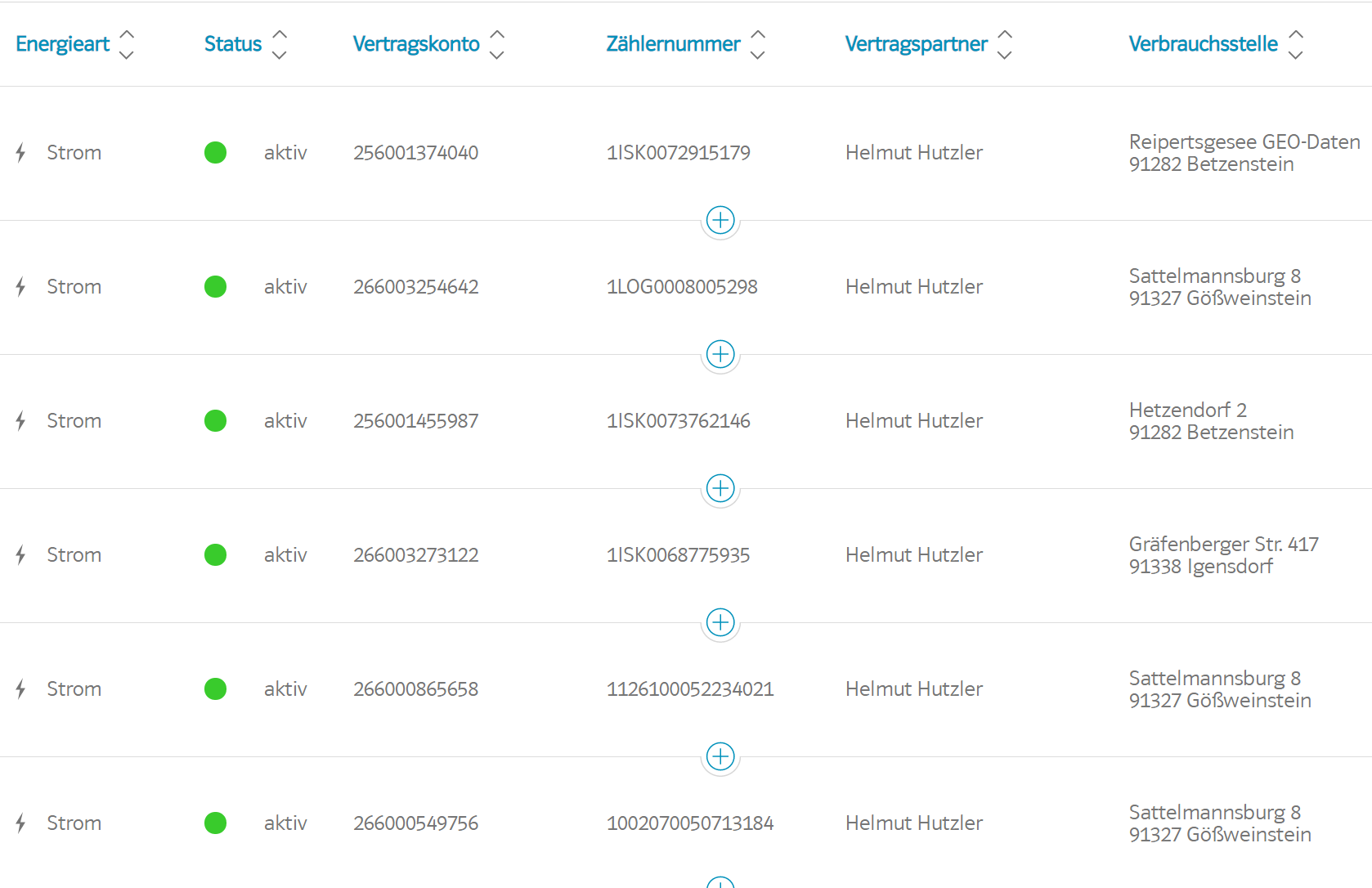 